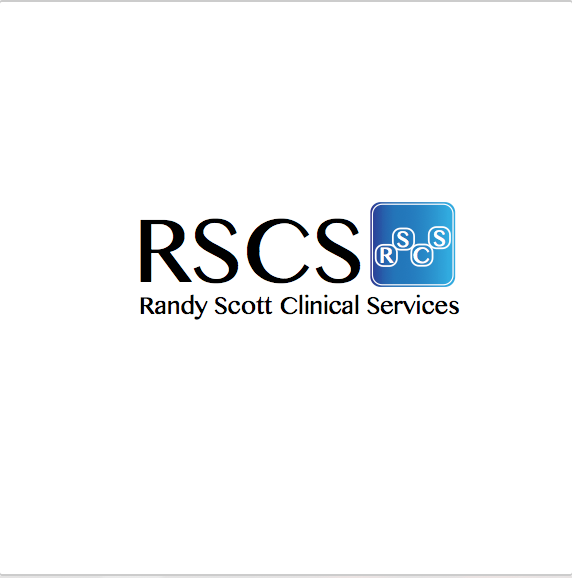 Forward all referrals to cathywaltersgilhuly@gmail.comCathy Walters-Gilhuly MSW., RSW.Clinical Member of ATSAPlease call 519-400-1967 if you have questions. Randy Scott Clinical Services 
randyscottclinicalservices.ca REFERRING AgencyREFERRING AgencyContactREFERRING AgencyAddressREFERRING AgencyPhone Number REFERRING AgencyEmail Address REFERRING AgencyBilling Information DATECLIENT INFORMATIONCLIENT INFORMATIONCLIENT INFORMATIONCLIENT INFORMATIONClient NameDate of BirthMarital StatusGender First Language AddressPhone (Home)Phone (Work)Email AddressPreferred appointment type Phone or Zoom Phone or Zoom Phone or Zoom Current Employer Length of EmploymentEducation:  :  :  REASON FOR REFERRALWith the client, comment on the problem, length of problem, impact on his/her life and what he/she wants from counselling GENERAL PROBLEM AREASOTHER INFORMATIONTwo Way Consent/Release of Information:I,_____________________ hereby consent and authorize the release and disclosure by Randy Scott Clinical Services, its subcontractors, or supervisors of any information, report, document, assessment, record, material, statement or part there of concerning myself or __________, my child, ward or charge to the__________________________ its employees, agents, or designates.  Clients have the right to ask for some personal information to be withheld provided it does not fall beyond the limits of confidentiality. Furthermore, I consent that the________________________, its employees, agents, or delegates may release any information, report, document, assessment, record, material, statement or part there of concerning myself or ________, my child, ward or charge to Randy Scott Clinical Services, its subcontractors, or supervisors.  This document has been verbally reviewed with the client on (d/m/y) ……./……/…… By _________________Referring Agent NameThis document has been verbally reviewed with the client on (d/m/y) ……./……/…….  By _________________Social Work TherapistIf signed by the client, then the client has had the opportunity to review this document and sign it with the individual named below. This consent is granted for six months from the date signed. 